Приложение к постановлению
районной Администрации
от «__» ________ 2023 г. № ________Муниципальная программаМО «Мирнинский район» Республики Саха (Якутия)«Музейное дело»на 2024-2028 годы
Мирный, 2023 г.ПАСПОРТ ПРОГРАММЫРАЗДЕЛ 1. ХАРАКТЕРИСТИКА ТЕКУЩЕГО СОСТОЯНИЯ 1.1. Анализ состояния сферы социально-экономического развитияМуниципальная программа МО «Мирнинский район» Республики Саха (Якутия) «Музейное дело» на 2024-2028 годы (далее именуется - программа) разработана в целях развития музейного дела в Мирнинском районе.В соответствии с п.1 части 1 статьи 15.1. Федерального закона от 06.10.2003 № 131-ФЗ «Об общих принципах организации органов местного самоуправления в Российской Федерации» органы местного самоуправления муниципального района имеют право на создание муниципальных музеев.Музеи являются надежным и эффективным социально-культурным институтом, где сохраняются памятники истории, культуры и искусства, играющие важную роль в духовном развитии человека. Они осуществляют широкий спектр социальных функций: образовательную, воспитательную, просветительную, досуговую.На сегодняшний день на территории Мирнинского района действуют: школьные музеи при СОШ им. Р.В. Лонкунова № 9 (с. Тас-Юрях), № 23 им. Г.А. Кадзова (пос. Айхал), № 26 (г. Мирный);музейные уголки при СОШ № 1, 2, 7, 8, 12 (г. Мирный), № 5 (пос. Айхал), № 24 (г. Удачный);музей памяти переселенцев села Туой-Хая (с. Арылах);муниципальный краеведческий музей МО «Мирнинский район» (г.Мирный);историко-производственный музей АК «АЛРОСА» (ПАО) (г. Мирный).За последние годы в образовательных учреждениях усилился интерес к школьному музееведению. Музеи образовательных учреждений рассматриваются как эффективное средство нравственного, патриотического и гражданского воспитания детей, и необходимо уделять внимание практической деятельности музеев, осуществлять взаимодействие с органами муниципалитета. Школьные музеи играют исключительно большое значение в учебно-воспитательной работе. Они способствуют формированию у учащихся гражданско-патриотических качеств, расширению кругозора и воспитанию познавательных интересов и способностей, овладению учащимися практическими навыками поисковой, исследовательской деятельности, служат целям усовершенствования образовательного процесса средствами дополнительного образования.Историческое наследие Мирнинского района экспонируется, хранится и изучается в краеведческом музее - в первом двухквартирном плановом доме по адресу: г. Мирный, ул. Ойунского, д. 9. С этого дома началось плановое строительство города Мирного. 18 октября 1990 года в нем открылся отдел краеведения историко-производственного музея ПНО «Якуталмаз». В 2014 году краеведческий отдел Историко-производственного музея АК «АЛРОСА» (ПАО) был передан в муниципальную собственность. Муниципальный краеведческий музей после реэкспозиции был открыт для посетителей 3 июля 2015 года и по сегодняшний день работает по следующим направлениям: научно-просветительская и культурно-образовательная деятельность; экспозиционно-выставочная работа; фондовая работа; работа по расширению возможностей музея по привлечению различных категорий посетителей.Краеведение является одним из важнейших источников расширения знаний о родном крае, воспитания любви к нему, формирования гражданственности. Культурно-образовательная деятельность является важным компонентом музейной коммуникации и одним из ведущих направлений музейной работы. В музее она ведется по разным направлениям: экскурсионно-массовая работа, культурно-образовательные программы, выставочная деятельность.В настоящее время в музее постоянно действует экспозиция «История Мирнинского района, флора и фауна Западной Якутии, материальная и духовная культура якутов и эвенков». Также экспозицию дополнили материалы по истории становления Республики Саха (Якутия), о ветеранах Великой Отечественной войны, тыла и труда, уголки русской культуры и «Назад в СССР».Музей тесно сотрудничает с реабилитационным центром для несовершеннолетних «Харысхал», центром дополнительного образования г. Мирный, с дошкольными образовательными учреждениями, общеобразовательными учреждениями города и района. Итогами такого сотрудничества стали традиционные мероприятия, которые проводятся на постоянной основе. Необходимо также отметить и работу с ветеранами тыла и труда, людьми пожилого возраста, для которых организовываются мероприятия.В целях привлечения различных категорий посетителей со дня открытия музея ведется работа кружков, историческая летопись значимых событий Мирнинского района, проведение благотворительных акций по сбору предметов музейного значения.2023 год является завершающим в реализации муниципальной программы «Развитие музейного дела» на 2019-2023 годы. Посредством проведения мероприятий в рамках программы планировалось укрепить материально-техническую базу музея. Так, например, в 2021 году на территории музея открылся Этноцентр «Мир Олонхо в Мирном». Традиционные жилища балаган и ураса стали продолжением экспозиции якутской культуры и наглядно демонстрируют посетителям старинный уклад жизни якутов. Этноцентр стал открытой творческой площадкой для мероприятий и местом притяжения для жителей и гостей Мирного.По состоянию на 05.07.2023 года музейный фонд насчитывает 3 536 единиц, в том числе основной фонд составляет 1 752 единицы, научно-вспомогательный – 
1 784 единицы. Фонд библиотеки музея составляет 299 экземпляров. С 2020 года в музее внедрена Автоматизированная информационная музейная система КАМИС (учетно-хранительская деятельность), обеспечивающая комплексное решение основных музейных задач: учет и хранение, каталогизацию. Ежегодно для музея приобретается специализированное оборудование (напольные и настенные экспозиционные стенды и витрины, информационные напольные и настенные стойки, информационные киоски, экспозиционные макеты, чучела птиц и зверей, офисная мебель, экскурсионное и экспозиционное оборудование). Что касается популяризации деятельности музея, то в этом направлении сделан большой шаг вперед, и это благодаря не только освещению деятельности музея в средствах массовой информации, но и присоединению к более масштабным проектам на государственном уровне. С 2018 года музей включен в проект «Виртуальная Якутия», который является единым сайтом, включающий в себя 3D-туры по музеям и музейным комплексам Якутии. Виртуально посетить музей можно на сайте «Виртуальная Якутия» (virtualyakutia.ru). С 2020 года краеведческий музей начал работу в рамках федерального проекта «Пушкинская карта», чем не только вызывает интерес молодежи, но и позволяет дополнительно привлекать финансовые средства через оказание платных услуг населению. Работа в данном направлении должна быть продолжена в обязательном порядке, так как это отвечает современным реалиям и является эффективным инструментом для популяризации деятельности музея. По части научно-просветительской и культурно-образовательной деятельности в музее проводятся следующие формы работ: экскурсии, консультации, беседы, диалоги, лекции, тематические мероприятия. Рост экскурсионной и выставочно-экспозиционной деятельности музея, сохранение численности посещаемости музея также являются ожидаемыми результатами действующей муниципальной программы.  С момента открытия музей посетило 8 609 человек. Однако этот показатель мог бы быть существенно больше, но сложная эпидемиологическая ситуация, связанная с распространением новой коронавирусной инфекции (COVID-19) в 2020-2022 годах, негативно сказалась на работе музея – экскурсии и иные массовые мероприятия оказались под запретом. Однако частично мероприятия удалось провести в заочной форме. Таким образом, в настоящее время есть необходимость не только сохранить, но и увеличить численность посещаемости краеведческого музея, тем самым развивая организацию содержательного досуга для граждан, а также способствуя патриотическому воспитанию подрастающего поколения. Посещаемость муниципального краеведческого музея гостями и жителями Мирнинского района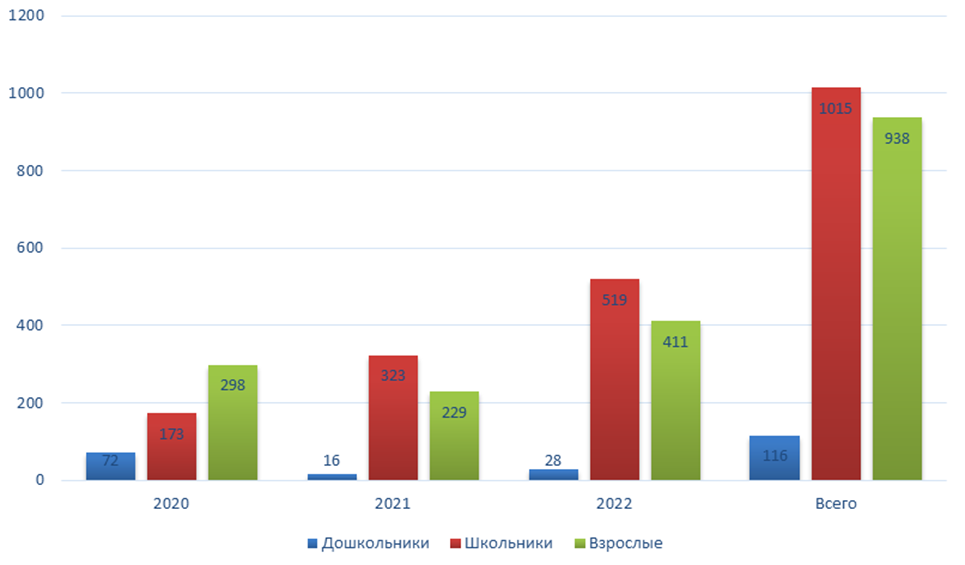 Основные показатели деятельности музеяИнформационная деятельность музея направлена на создание положительного имиджа музея посредством освещения в средствах массовой информации и социальных сетях. Материалы информационного и исторического характера размещаются на музейной странице ВКонтакте, на сайте района, общественно-политической газете «Мирнинский рабочий», медиакомпании «Алмазный край». Для дальнейшего продвижения музея и большего привлечения посетителей изготавливаются и распространяются печатные, рекламные и презентационные материалы.Исходя из вышеприведенного анализа, можно сделать вывод, что муниципальный краеведческий музей является пространством, целью которого является сохранение культурного наследия: это научно-исследовательский и культурно-просветительский центр, объединяющий не только музейных специалистов традиционных направлений, но и представителей инновационных научных областей; развитие музейной деятельности отражает перенос внимания на работу с массовым зрителем, причем не только просветительского, но и развлекательного характера.  Досуг, опирающийся на понимание и присвоение ценностей культурного наследия, открывает перспективы для роста общего духовно-нравственного, культурного уровня населения. Реализация действующей муниципальной программы МО «Мирнинский район» РС (Я) «Развитие музейного дела» на 2019-2023 годы показывает ее эффективность. Разработка и принятие настоящей программы на последующие пять лет позволит развивать музейное дело в целом и сохранить историческое наследие Мирнинского района, экспонируемое сегодня в краеведческом музее, который в свою очередь может стать не только популярным местом посещения, но и одним из стимулов развития территории. 1.2. Характеристика имеющейся проблемыМуниципальная программа МО «Мирнинский район» Республики Саха (Якутия) «Музейное дело» охватывает все виды деятельности музейного дела: научно-просветительская и культурно-образовательная деятельность, экспозиционно-выставочная работа, фондовая работа, работа по расширению возможностей музея по привлечению различных категорий посетителей. Мероприятия программы направлены на сохранение и развитие музейного дела в Мирнинском районе.Проведя анализ сферы музейного дела в Мирнинском районе и, несмотря на положительные результаты работы прошлых лет, перед муниципальным краеведческим музеем остро стоит ряд проблем. Муниципальный краеведческий музей располагается в первом двухквартирном плановом доме, который в свою очередь является объектом культурного наследия регионального значения и имеет без преувеличения огромную ценность как памятник истории Мирнинского района. Дом был сдан в эксплуатацию 1 мая 1957 года, и вполне ожидаемо, что сегодня это здание совершенно не соответствует техническим требованиям, предъявляемым к нежилым помещениям (дом благоустроен лишь частично, имеется центральное отопление, водоснабжение и канализация отсутствуют). В долгосрочной перспективе возможно рассматривать вопрос реконструкции (реставрации) объекта культурного наследия и создания на его базе нового места притяжения для гостей и жителей района (как вариант – первый плановый дом города Мирного, представленный в первоначальном виде, демонстрирующий быт и уклад того времени). Для краеведческого музея нужно здание или приспособленную часть в каком-либо здании, отвечающее современным требованиям материально-технической обеспеченности и оснащенности. При этом именно сейчас необходимо предпринять исчерпывающие меры для сохранения имеющегося фонда, а также его постепенного пополнения для организации новых экспозиций и выставок. Достичь этого можно путем реализации мероприятий в рамках настоящей программы: автоматизация фондовой и экспозиционной работы (с помощью АИС «КАМИС»), приобретение оборудования, экспонатов для развития и укрепления материально-технической базы музея.Как отмечено выше, количество посещений краеведческого музея с 2020 года резко сократилось по объективным причинам (с 1711 человек в 2019 году до 958 человек в 2022 году), это остается достаточно серьезной проблемой, ведь в настоящее время предлагается большое количество альтернатив проведения досуга и масса иных источников получения информации. На сегодня муниципальный краеведческий музей отказывается от узкой роли музея в консервативном представлении и внедряет новые формы работы. Это помимо привычных экскурсий в стенах музея обзорные экскурсии по городу, выездные экспозиции, квесты для детей и молодежи, мастер-классы для всех желающих. Для этого предусмотрены мероприятия по обучению специалистов, прохождению курсов повышения квалификации.Благодаря сотрудничеству краеведческого музея с различными учреждениями возможно сохранить количество экскурсий для организованных групп на определенном уровне, но развить неподдельный интерес к маленькому музею в небольшом городе уже гораздо сложнее. Эта проблема всегда актуальна даже для крупных музеев. Нельзя отрицать тот факт, что жители Мирнинского района – достаточно искушенные потребители услуг в сфере культуры и искусств, а еще нужно произвести незабываемое впечатление и на гостей алмазной столицы. Внедрение современных технологий в том числе способствует привлечению посетителей – аудиогиды, интерактивные экскурсии помогают шагать в ногу со временем. Приобретение специализированных технических средств в рамках настоящей программы направлено на решение и этой проблемы. С целью популяризации музейной деятельности в огромном потоке информации любому музею необходимо занять свою нишу, современный потребитель ориентируется на то, о чем рассказали, что осветили и продемонстрировали.  Количество публикаций в средствах массовой информации и в социальных сетях о реализации настоящей программы будет являться показателем того, насколько полно, своевременно и качественно освещается работа в данном направлении.РАЗДЕЛ 2. МЕХАНИЗМ РЕАЛИЗАЦИИ ПРОГРАММЫ2.1. Цели и задачи программыОсновной целью программы является Сохранение и развитие музейного дела (краеведческого музея) как части культурного наследия Мирнинского района Республики Саха (Якутия).В соответствии с поставленной целью в программе обозначены следующие задачи: - Обеспечение работы муниципального краеведческого музея с выполнением функций по осуществлению научной, образовательной, воспитательной деятельности, организации содержательного досуга населения;- Совершенствование музейного дела и сохранение исторического  наследия Мирнинского района.Нормативные правовые акты, регулирующие целевые направления программы:Федеральный закон от 26.05.1996 № 54-ФЗ «О Музейном фонде Российской Федерации и музеях в Российской Федерации»;Федеральный закон от 25.06.2002 № 73-ФЗ «Об объектах культурного наследия (памятниках истории и культуры) народов Российской Федерации»;Федеральный закон от 06.10.2003 № 131-ФЗ «Об общих принципах организации местного самоуправления в Российской Федерации»;Закон Республики Саха (Якутия) от 20.06.1996 З № 119-I «О Музейном фонде и музеях Республики Саха (Якутия)»;Закон Республики Саха (Якутия) от 24.06.2013 № 1335-IV «О культуре»;Концепция культурной политики в Республике Саха (Якутия), утвержденная распоряжением Главы Республики Саха (Якутия) от 25.01.2016 № 46-РГ;Единые правила организации комплектования, учета, хранения и использования музейных предметов и музейных коллекций, утвержденные приказом Министерства культуры Российской Федерации от 23.07.2020 № 827;Стратегия социально-экономического развития Мирнинского района Республики Саха (Якутия) на период до 2030 года, утвержденная решением XXXI Сессии Мирнинского районного Совета депутатов от 25.04.2018, III-№ 31-16.В Стратегии социально-экономического развития Мирнинского района до 2030 года первым приоритетом обозначено развитие человеческого капитала, одной из целей которого является повышение культурного уровня населения. Культура является неотъемлемым фундаментом для построения любого развитого и процветающего общества. В указанной Стратегии для достижения этой цели определены в том числе такие задачи как: повышение качества и доступности услуг культуры и искусства, возрождение и сохранение этнических культурных традиций и народного творчества, языка народов Якутии. Разработка и принятие настоящей программы является одним из инструментов решения этих задач. Обеспечение работы муниципального краеведческого музея, а вместе с этим и совершенствование музейного дела помогут достичь желаемых результатов в рамках данной программы, а также приблизиться к достижению целей Стратегии.  2.2. Общий порядок реализации программы.Муниципальной программой МО «Мирнинский район» РС (Я) «Музейное дело» на  2024-2028 годы предусмотрены мероприятия (в том числе очной и заочной форме) для решения поставленных задач:Задача 1. Обеспечение работы муниципального краеведческого музея с выполнением функций по осуществлению научной, образовательной, воспитательной деятельности, организации содержательного досуга населения.Мероприятие 1. Информатизация деятельности музея. Комплектование информационными ресурсами. Реализация мероприятия осуществляется путем доведения бюджетных ассигнований казенным учреждениям согласно бюджетной смете в пределах доведенных лимитов бюджетных обязательств на приобретение основных средств, в том числе программного обеспечения с последующим ежегодным обновлением.Расходы по данному мероприятию осуществляются в соответствии с Федеральным законом от 05.04.2013 № 44-ФЗ «О контрактной системе в сфере закупок товаров, работ, услуг для обеспечения государственных и муниципальных нужд».Исполнитель мероприятия: МКУ «МУК».Мероприятие 2. Научно-фондовая, научно-просветительская и экспозиционная деятельность.Реализация мероприятия осуществляется путем доведения бюджетных ассигнований казенным учреждениям согласно бюджетной сметы в пределах доведенных лимитов бюджетных обязательств на приобретение музейной мебели, экспонатов, книг, специализированного оборудования, в том числе техническое обслуживание и ремонт оборудования.Расходы по данному мероприятию осуществляются в соответствии с Федеральным законом от 05.04.2013 № 44-ФЗ «О контрактной системе в сфере закупок товаров, работ, услуг для обеспечения государственных и муниципальных нужд».Исполнитель мероприятий: МКУ «МУК».Задача 2. Совершенствование музейного дела и сохранение исторического наследия Мирнинского района.Мероприятие 1. Организация и проведение экспозиций (в том числе выездные). Реализация мероприятия осуществляется путем доведения бюджетных ассигнований казенным учреждениям согласно бюджетной смете в пределах доведенных лимитов бюджетных обязательств на приобретение сувенирной, типографской продукции, расходного материала для оформления экспозиций и проведения мероприятий.Расходы по данному мероприятию осуществляются в соответствии с Федеральным законом от 05.04.2013 № 44-ФЗ «О контрактной системе в сфере закупок товаров, работ, услуг для обеспечения государственных и муниципальных нужд». Исполнитель мероприятия: МКУ «МУК».Мероприятие 2. Участие музейных специалистов в обучающих семинарах, мастер-классах, тренингах по методике и технологии работы по поддержке и продвижению музейного дела. Проведение районных конференций, круглых столов музейного сообщества по обмену опытом работы по развитию музейного дела в районе.Реализация мероприятия осуществляется путем доведения бюджетных ассигнований казенным учреждениям согласно бюджетной смете в пределах доведенных лимитов бюджетных обязательств на оплату обучения, курсов повышения квалификации, проезда, услуг проживания, питания, оплата гонорара.Расходы по данному мероприятию осуществляются в соответствии с Федеральным законом от 05.04.2013 № 44-ФЗ «О контрактной системе в сфере закупок товаров, работ, услуг для обеспечения государственных и муниципальных нужд». Исполнители мероприятия: МКУ «МУК», КСК АК «АЛРОСА» (ПАО), МКУ «МРУО».Примечание: базовое значение индикатора указывается плановое за 2023 год. 1Наименование программыМузейное дело.2Сроки реализации программы2024-2028 годы.3Координатор программМуниципальное казенное учреждение  «Межпоселенческое управление культуры» муниципального образования «Мирнинский район» Республики Саха (Якутия).4Исполнители программыМуниципальное казенное учреждение «Межпоселенческое управление культуры» муниципального образования «Мирнинский район» Республики Саха (Якутия):муниципальный краеведческий музей.Культурно-спортивный комплекс АК «АЛРОСА» (ПАО):историко-производственный музей.Муниципального казенное учреждение «Мирнинское районное управление образования» муниципального образования «Мирнинский район» Республики Саха (Якутия):музеи и музейные уголки при средних общеобразовательных учреждениях.5Цель программыСохранение и развитие музейного дела (краеведческого музея) как части культурного наследия Мирнинского района Республики Саха (Якутия).6Задачи программыОбеспечение работы муниципального краеведческого музея с выполнением функций по осуществлению научной, образовательной, воспитательной деятельности, организации содержательного досуга населения.Совершенствование музейного дела и сохранение исторического  наследия Мирнинского района.7Финансовое обеспечение программы (руб.):2024 год2025 год2026 год2027 год2028 год7федеральный  бюджет7государственныйбюджет РС (Я)7бюджет МО «Мирнинский район»375 000,00375 000,00375 000,00375 000,00375 000,007иные источники7ИТОГО по программе375 000,00375 000,00375 000,00375 000,00375 000,008Планируемые результаты реализации программыСохранение и увеличение численности посещаемости музея.Укрепление материально-технической базы музея.Рост экскурсионной и выставочно-экспозиционной деятельности музея.№п/пНаименование показателя2020 год2021 год2022 годИтого1.Количество посетителей: 5435689582 0691.дошкольники7216281161.школьники1733235191 0151.взрослые2982294119382.Количество экскурсий 4163671713.Количество экспедиций534124.Пополнение общего фонда (основной, научно-вспомогательный)314(от 2019 года – 2 209 ед.хр.)3176963 5365.Экспозиционная и выставочная работа 44412РАЗДЕЛ 3.РАЗДЕЛ 3.РАЗДЕЛ 3.РАЗДЕЛ 3.РАЗДЕЛ 3.РАЗДЕЛ 3.РАЗДЕЛ 3.РАЗДЕЛ 3.ПЕРЕЧЕНЬ МЕРОПРИЯТИЙ И РЕСУРСНОЕ ОБЕСПЕЧЕНИЕ ПРОГРАММЫПЕРЕЧЕНЬ МЕРОПРИЯТИЙ И РЕСУРСНОЕ ОБЕСПЕЧЕНИЕ ПРОГРАММЫПЕРЕЧЕНЬ МЕРОПРИЯТИЙ И РЕСУРСНОЕ ОБЕСПЕЧЕНИЕ ПРОГРАММЫПЕРЕЧЕНЬ МЕРОПРИЯТИЙ И РЕСУРСНОЕ ОБЕСПЕЧЕНИЕ ПРОГРАММЫПЕРЕЧЕНЬ МЕРОПРИЯТИЙ И РЕСУРСНОЕ ОБЕСПЕЧЕНИЕ ПРОГРАММЫПЕРЕЧЕНЬ МЕРОПРИЯТИЙ И РЕСУРСНОЕ ОБЕСПЕЧЕНИЕ ПРОГРАММЫПЕРЕЧЕНЬ МЕРОПРИЯТИЙ И РЕСУРСНОЕ ОБЕСПЕЧЕНИЕ ПРОГРАММЫПЕРЕЧЕНЬ МЕРОПРИЯТИЙ И РЕСУРСНОЕ ОБЕСПЕЧЕНИЕ ПРОГРАММЫ«Музейное дело»
«Музейное дело»
«Музейное дело»
«Музейное дело»
«Музейное дело»
«Музейное дело»
«Музейное дело»
«Музейное дело»
рублей№ п/пМероприятия по реализации программыИсточники финансированияОбъем финансирования по годамОбъем финансирования по годамОбъем финансирования по годамОбъем финансирования по годамОбъем финансирования по годам№ п/пМероприятия по реализации программыИсточники финансирования202420252026202720281Информатизация деятельности музея. Комплектование информационными ресурсами.Всего70 000,0070 000,0070 000,0070 000,0070 000,001Информатизация деятельности музея. Комплектование информационными ресурсами.Федеральный бюджет1Информатизация деятельности музея. Комплектование информационными ресурсами.Государственный бюджет РС (Я)1Информатизация деятельности музея. Комплектование информационными ресурсами.Бюджет МО «Мирнинский район» 70 000,0070 000,0070 000,0070 000,0070 000,001Информатизация деятельности музея. Комплектование информационными ресурсами.Другие источники2Научно-фондовая, научно-просветительская и экспозиционная деятельность.Всего100 000,00100 000,00100 000,00100 000,00100 000,002Научно-фондовая, научно-просветительская и экспозиционная деятельность.Федеральный бюджет2Научно-фондовая, научно-просветительская и экспозиционная деятельность.Государственный бюджет РС (Я)2Научно-фондовая, научно-просветительская и экспозиционная деятельность.Бюджет МО «Мирнинский район» 100 000,00100 000,00100 000,00100 000,00100 000,002Научно-фондовая, научно-просветительская и экспозиционная деятельность.Другие источники3Организация и проведение экспозиций (в том числе выездные). Всего205 000,00 105 000,00205 000,00 105 000,00205 000,00 3Организация и проведение экспозиций (в том числе выездные). Федеральный бюджет3Организация и проведение экспозиций (в том числе выездные). Государственный бюджет РС (Я)3Организация и проведение экспозиций (в том числе выездные). Бюджет МО «Мирнинский район» 205 000,00 105 000,00205 000,00 105 000,00205 000,00 3Организация и проведение экспозиций (в том числе выездные). Другие источники4Участие музейных специалистов в обучающих семинарах, мастер-классах, тренингах по методике и технологии работы по поддержке и продвижению музейного дела. Проведение районных конференций, круглых столов музейного сообщества по обмену опытом работы по развитию музейного дела в районе.Всего100 000,00100 000,004Участие музейных специалистов в обучающих семинарах, мастер-классах, тренингах по методике и технологии работы по поддержке и продвижению музейного дела. Проведение районных конференций, круглых столов музейного сообщества по обмену опытом работы по развитию музейного дела в районе.Федеральный бюджет4Участие музейных специалистов в обучающих семинарах, мастер-классах, тренингах по методике и технологии работы по поддержке и продвижению музейного дела. Проведение районных конференций, круглых столов музейного сообщества по обмену опытом работы по развитию музейного дела в районе.Государственный бюджет4Участие музейных специалистов в обучающих семинарах, мастер-классах, тренингах по методике и технологии работы по поддержке и продвижению музейного дела. Проведение районных конференций, круглых столов музейного сообщества по обмену опытом работы по развитию музейного дела в районе.Бюджет МО «Мирнинский район» 100 000,00100 000,004Участие музейных специалистов в обучающих семинарах, мастер-классах, тренингах по методике и технологии работы по поддержке и продвижению музейного дела. Проведение районных конференций, круглых столов музейного сообщества по обмену опытом работы по развитию музейного дела в районе.Другие источникиИТОГО по программеИТОГО по программеВсего375 000,00375 000,00375 000,00375 000,00375 000,00ИТОГО по программеИТОГО по программеФедеральный бюджетИТОГО по программеИТОГО по программеГосударственный бюджет РС (Я)ИТОГО по программеИТОГО по программеБюджет МО «Мирнинский район» 375 000,00375 000,00375 000,00375 000,00375 000,00ИТОГО по программеИТОГО по программеДругие источникиРАЗДЕЛ 4.РАЗДЕЛ 4.РАЗДЕЛ 4.РАЗДЕЛ 4.РАЗДЕЛ 4.РАЗДЕЛ 4.РАЗДЕЛ 4.РАЗДЕЛ 4.РАЗДЕЛ 4.РАЗДЕЛ 4.ПЕРЕЧЕНЬ ЦЕЛЕВЫХ ИНДИКАТОРОВ ПРОГРАММЫПЕРЕЧЕНЬ ЦЕЛЕВЫХ ИНДИКАТОРОВ ПРОГРАММЫПЕРЕЧЕНЬ ЦЕЛЕВЫХ ИНДИКАТОРОВ ПРОГРАММЫПЕРЕЧЕНЬ ЦЕЛЕВЫХ ИНДИКАТОРОВ ПРОГРАММЫПЕРЕЧЕНЬ ЦЕЛЕВЫХ ИНДИКАТОРОВ ПРОГРАММЫПЕРЕЧЕНЬ ЦЕЛЕВЫХ ИНДИКАТОРОВ ПРОГРАММЫПЕРЕЧЕНЬ ЦЕЛЕВЫХ ИНДИКАТОРОВ ПРОГРАММЫПЕРЕЧЕНЬ ЦЕЛЕВЫХ ИНДИКАТОРОВ ПРОГРАММЫПЕРЕЧЕНЬ ЦЕЛЕВЫХ ИНДИКАТОРОВ ПРОГРАММЫПЕРЕЧЕНЬ ЦЕЛЕВЫХ ИНДИКАТОРОВ ПРОГРАММЫ«Музейное дело»«Музейное дело»«Музейное дело»«Музейное дело»«Музейное дело»«Музейное дело»«Музейное дело»«Музейное дело»«Музейное дело»«Музейное дело»№ п/пНаименование индикатораНаименование индикатораЕдиница измеренияБазовое значение индикатораПланируемое значение индикатора по годам реализацииПланируемое значение индикатора по годам реализацииПланируемое значение индикатора по годам реализацииПланируемое значение индикатора по годам реализацииПланируемое значение индикатора по годам реализации№ п/пНаименование индикатораНаименование индикатораЕдиница измеренияБазовое значение индикатора2024 год2025 год2026 год2027 год2028 год1Количество посетителей музея из числа гостей и жителей Мирнинского района (включая взрослое и детское население)Количество посетителей музея из числа гостей и жителей Мирнинского района (включая взрослое и детское население)человек9009259509751 0001 0252Количество единиц приобретенного специализированного оборудования для музея (аппаратура, выставочные стенды и экспонаты)Количество единиц приобретенного специализированного оборудования для музея (аппаратура, выставочные стенды и экспонаты)единица5555553Количество экскурсий, в том числе обзорные экскурсии по городуКоличество экскурсий, в том числе обзорные экскурсии по городуэкскурсия7075808590954Количество выставок и экспозиции, в том числе выездныхКоличество выставок и экспозиции, в том числе выездныхвыставка/ экспозиция 4556675Количество публикаций в средствах массовой информации и в социальных сетях о реализации программыКоличество публикаций в средствах массовой информации и в социальных сетях о реализации программыпубликация202428323640Источник значений целевых индикаторов муниципальной программыИсточник значений целевых индикаторов муниципальной программыИсточник значений целевых индикаторов муниципальной программыИсточник значений целевых индикаторов муниципальной программыИсточник значений целевых индикаторов муниципальной программыИсточник значений целевых индикаторов муниципальной программыИсточник значений целевых индикаторов муниципальной программыИсточник значений целевых индикаторов муниципальной программы№ п/пНаименование целевого индикатораЕдиница измеренияРасчет показателя целевого индикатораРасчет показателя целевого индикатораИсходные данные для расчета значений показателя целевого индикатораИсходные данные для расчета значений показателя целевого индикатора№ п/пНаименование целевого индикатораЕдиница измеренияформула расчетабуквенное обозначение переменной в формуле расчетаисточник исходных данныхметод сбора исходных данных1Количество посетителей музея из числа гостей и жителей Мирнинского района (включая взрослое и детское население)человекжурнал учета посетителейучет посещаемости2Количество единиц приобретенного специализированного оборудования для музея (аппаратура, выставочные стенды и экспонаты)единицаведомость остатков основных средств формирование сводного реестра остатков основных средств3Количество экскурсий, в том числе обзорные экскурсии по городуэкскурсияфактически проведенные экскурсииучет экскурсионной деятельности4Количество выставок и экспозиции, в том числе выездныхвыставка/ экспозиция фактически проведенные выставки и экспозицииучет выставочно-экспозиционной деятельности5Количество публикаций в средствах массовой информации и в социальных сетях о реализации программыпубликациясредства массовой информации и публикации в социальных сетяхмониторинг опубликованной информации